Тема: Сложение и вычитание  десятичных дробей"  					Урок № 104Класс: 5В, 5Г, 5ДЦели и задачи:Образовательные: Ознакомить с приемом выполнения сложения и вычитания десятичных дробей; подвести учащихся к пониманию того, что сложение и вычитание десятичных дробей выполняется поразрядноРазвивающие: развитие монологической речи учащихся, поддержание интереса к уроку математика через межпредметные связи, развитие логического мышления.Воспитательные: развитие навыков самостоятельной работы при выполнении различных заданий на уроке, повышение ответственности не только за собственные знания, но и за успехи своего коллектива. Ход урока1. Организационный момент.2. Устная работа (фронтальная работа с классом).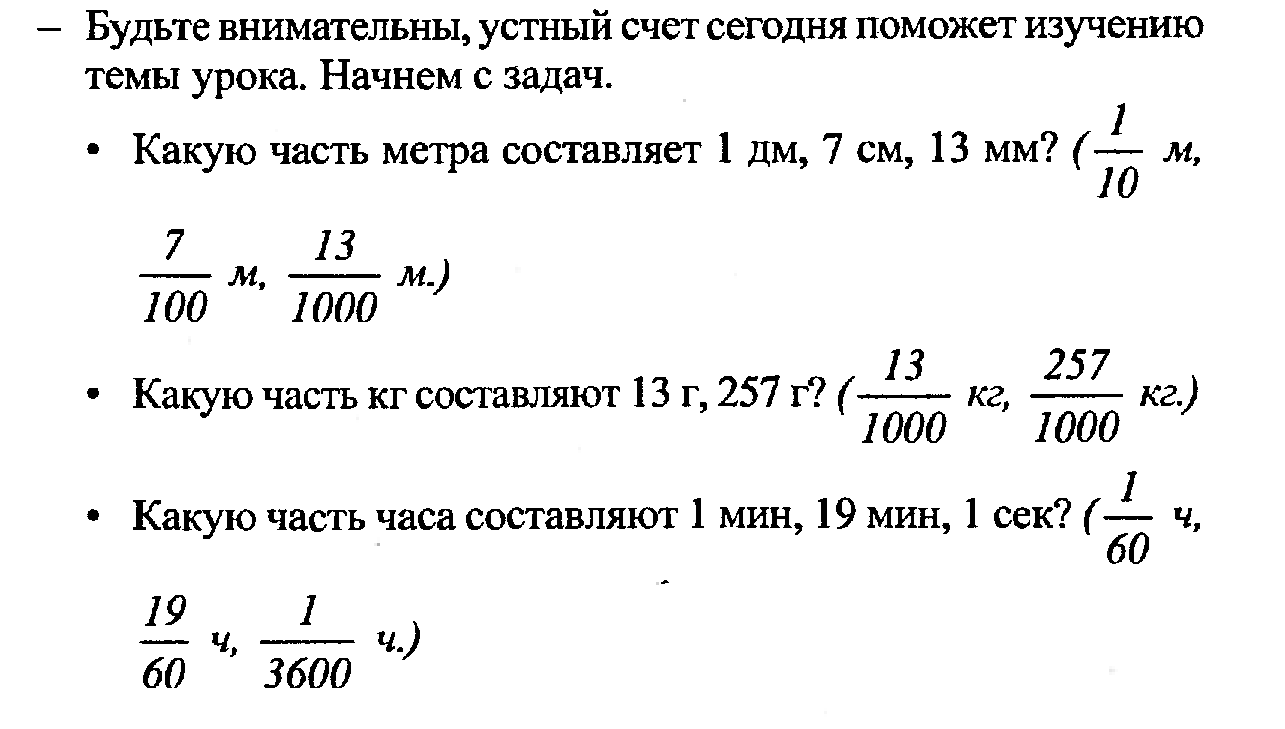 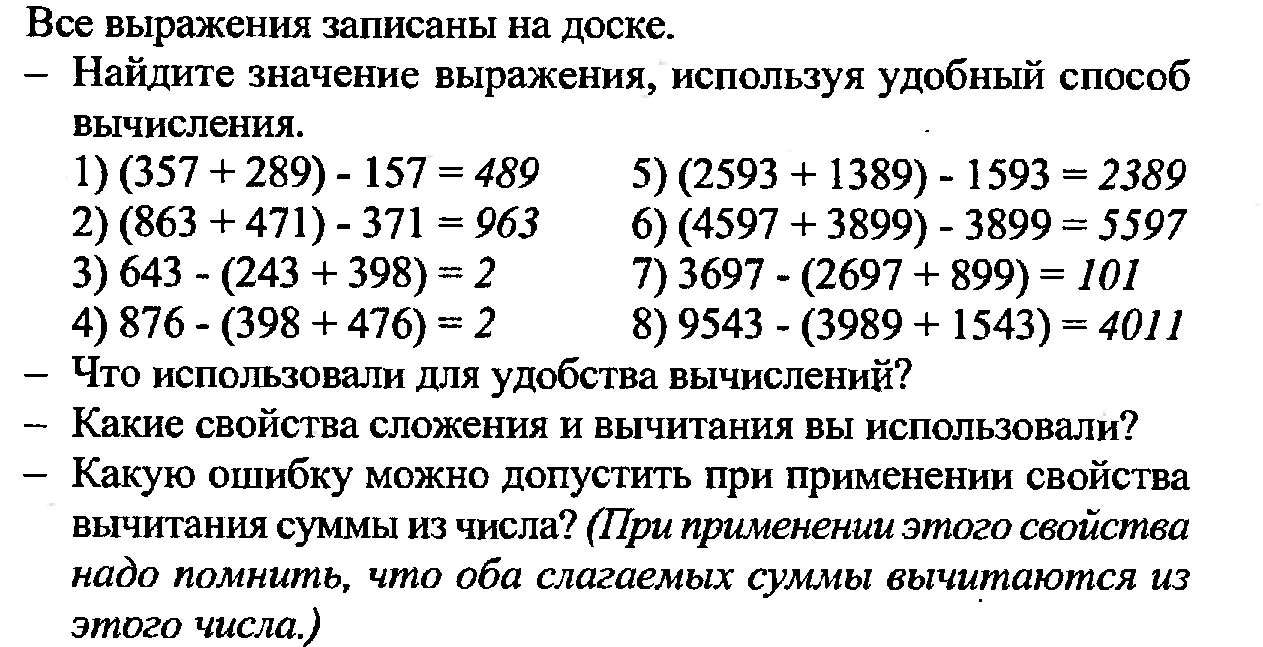 3. Сообщение темы урока.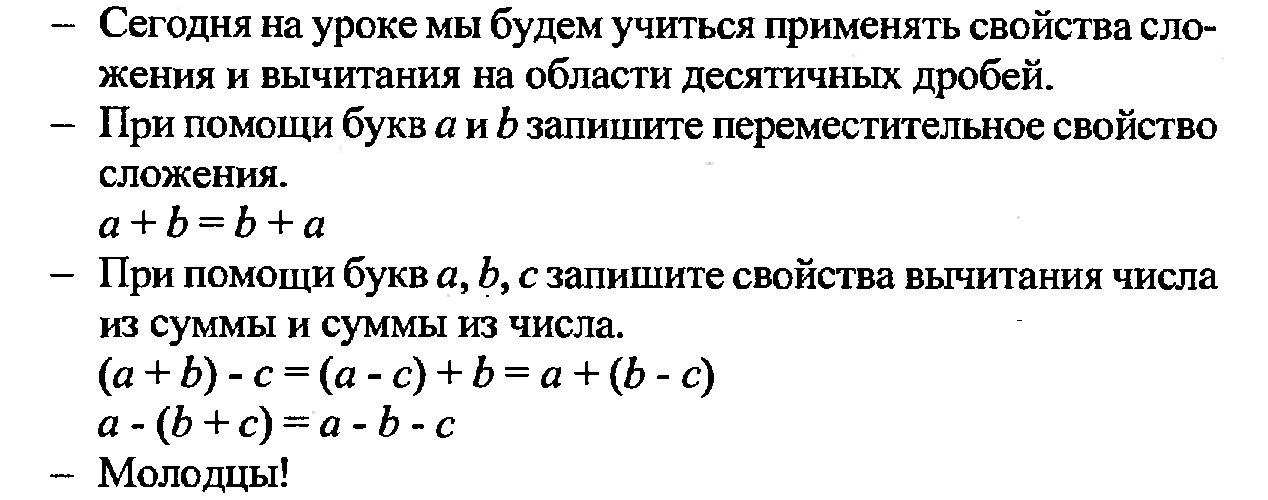 4. Работа по теме урока.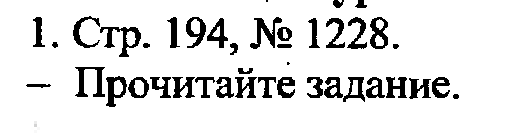 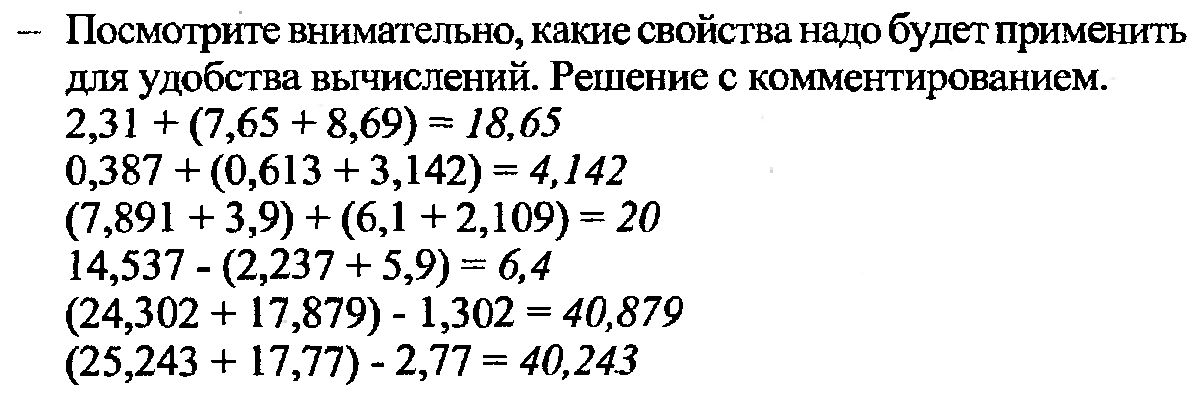 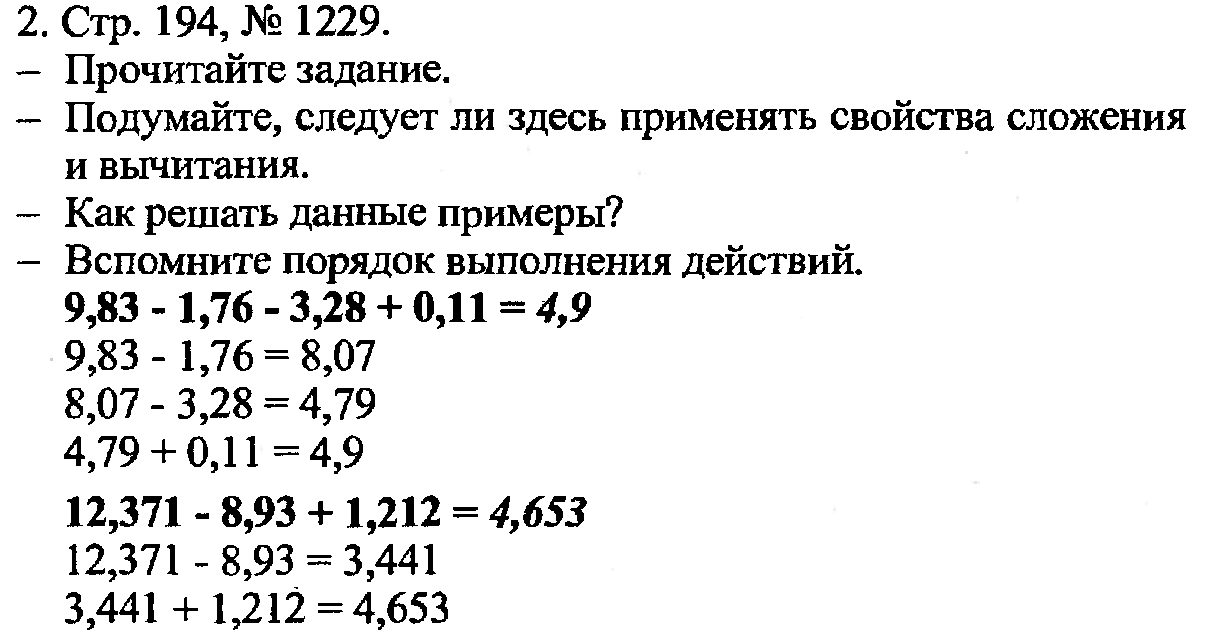 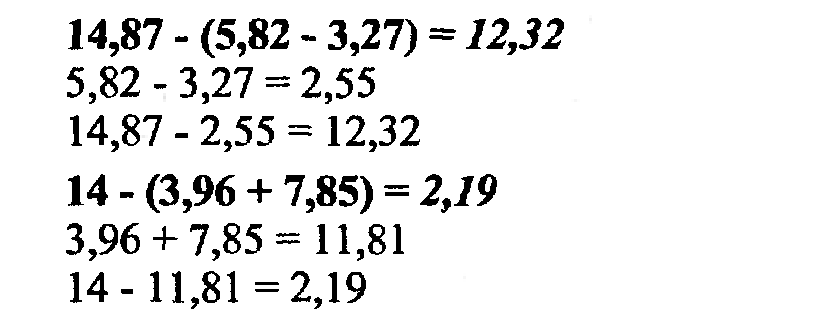 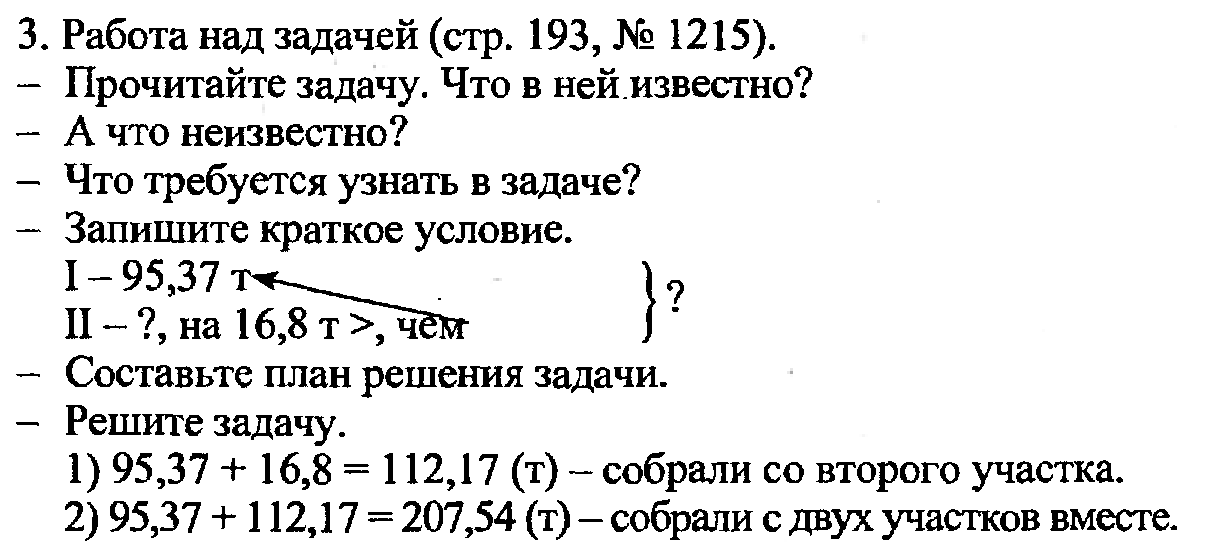 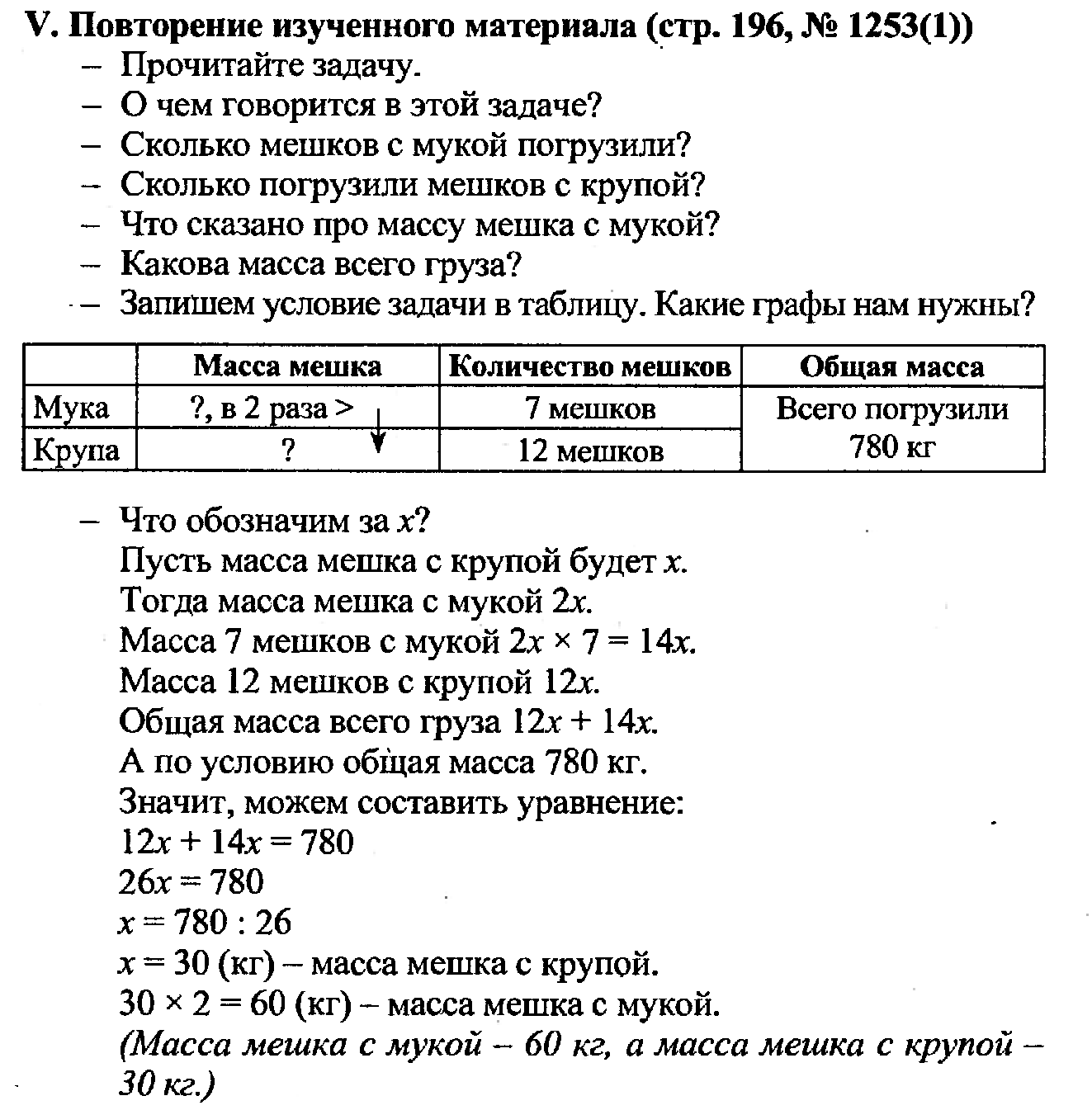 6. Самостоятельная работа.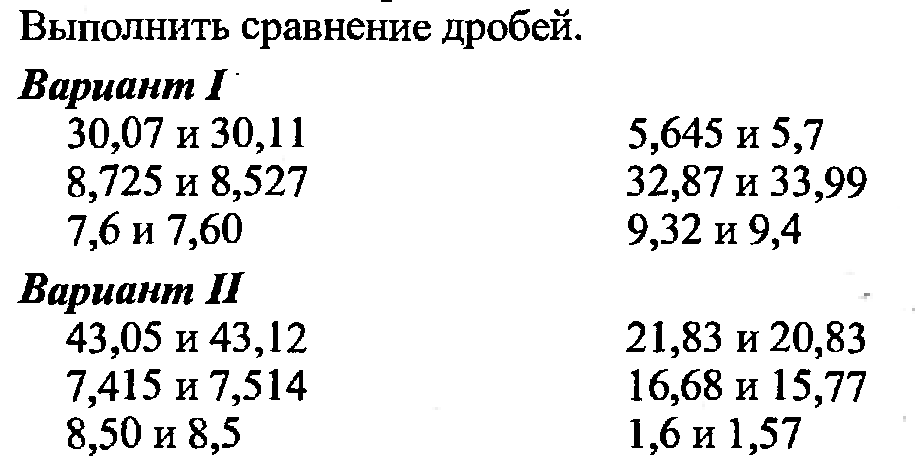 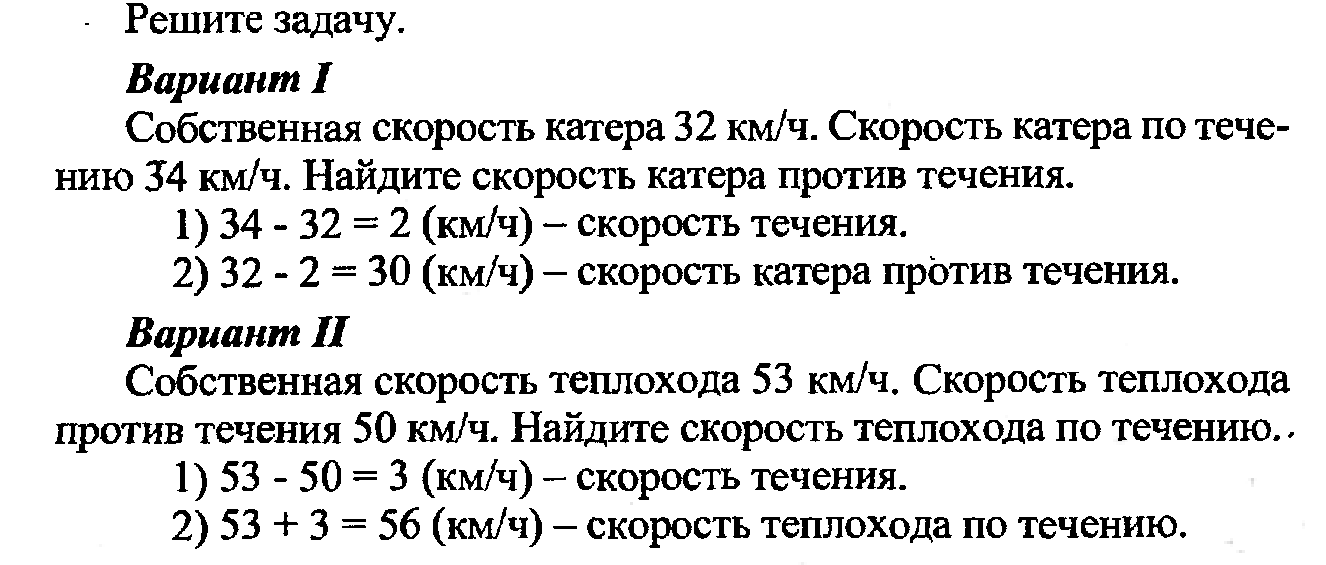 7. Домашнее задание.§32 с. 190, №1256, 1258, 1267. 